American University of Central AsiaLiberal Arts and Sciences DepartmentPeace and Conflict Studies2021 - 2022 AY ChecklistStudent’s Name _____________________________________   ID # ________* All students are required to take state examination on these courses in their 2nd year. ** Only 6 credits of foreign languages can be counted for Humanities requirement.Important Contacts:LAS Department 					Academic Advising Office Phone: +996 (312) 915000 *487         		Phone: +996 (312) 915000 *416, 417Room: 415       					Room: 341Email: las@auca.kg 					Email: advising@auca.kgRegistrar Office 					Writing and Academic Resources Center Phone: +996 (312) 915000 *401,402 		Phone: +996 (312) 915000 *490 Room: 110 						Room: 229 Email: registrar@auca.kg 				Email: warc@auca.kgShared Service Center 				Counseling Services Phone: +996 (312) 915019 				Write an email to set up a meeting with Room: 244 						counselors:Email: service@auca.kg 				cs@auca.kgRecommended Order of StudyGeneral Education – 100 credits (102 credits limit of 100 level courses) Credit Yes NoGrade Notes Orientation2FYS I: English language for Liberal Arts - 4 credits, English Composition for Liberal Arts I – 6 credits Introduction to Philosophy I (part of FYS I) – 2 credits 12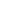 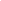 FYS II: English language for Liberal Arts - 4 credits,English Composition for Liberal Arts II – 6 creditsIntroduction to Philosophy II (part of FYS II) – 2 credits12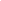 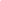 Kyrgyz Language and Literature I* - 4 credits Kyrgyz Language and Literature II* - 4 credits (to be completed during sophomore year)8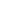 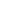 State exam in 2 yearRussian Language I – 2 credits Russian Language II – 2 credits 4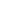 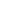 Mathematics (6 credits may overlap with major requirements; examples: Quantitative Research Methods and Statistics)12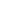 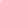 History of Kyrgyzstan – 4 credits Geography of Kyrgyzstan – 2 credits (to be completed during sophomore year)6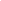 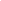 State exam in 2 yearManas Studies 2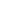 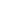 Natural Science (Concepts of Modern Sciences) 		6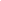 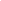 Humanities/Second Year Seminar: Humanities**12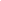 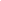 Arts (these may overlap General Education, Electives or Major requirements)/Second Year Seminar: Arts12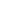 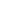 Social Sciences (from outside the student’s major)/Second Year Seminar: Social Sciences12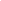 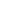 Sports (any 4 courses during 4 years of study)0 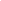 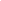 400 hoursTotal General Education: 100LAS Core Courses – 24 credits Concepts of Modern Sciences6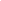 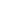 This course is considered as 6 credits of Natural Science of Gen Ed requirement  World Literature 6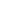 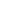 This course is considered as 6 credits of  Humanities of Gen Ed requirementGlobalization and Social Sciences 6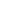 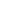 This course is considered as 6 credits of Social Science of Gen Ed requirementConcepts of Modern Arts6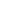 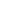 This course is considered as 6 credits of Art of Gen Ed requirementTotal LAS Core Courses:24 Concentration Required Courses – 54 credits Introduction to Peace and Conflict Studies6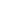 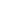 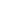 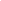 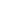 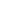 Conflict Resolution and Conflict Transformation6Psychology of Conflict (PSY)6Peace and Violence: Causes and Conditions (PSY)6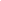 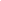 Peace Studies Theories6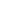 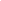 Research methods 6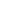 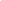 Internship 6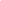 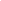 Seniors Thesis Seminar I and II 12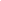 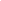 Total Concentration Required Courses:54Concentration Elective Courses – choose 5 courses:Introduction to Human Rights (LAW)6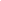 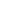 Introduction to Gender Studies (SOC)6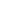 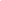 Cross-Cultural Communication in the Age of Google-Translate (ANTH)6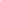 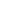 Migration and Development in Central Asia: Policy, Economic Impact and Society (ANTH)6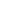 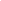 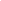 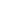 Social Stratification and Inequality (SOC)6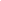 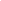 Sociology of Conflict (SOC)6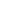 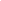 Contemporary Issues in Conflict and Security Studies (ICP)6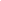 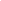 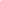 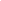 Ethnicity and Identity in Multicultural Society (ANTH)6Anthropology of Religion (ANTH)6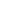 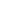 Civic Engagement: Global Trends and Development of Civil Society in Central Asia (ICP)6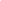 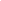 Mediation: Alternative Dispute Resolution Technology (LAW)6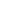 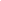 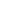 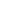 United Nations Efforts for Sustaining Peace (LAW)6Total Concentration Elective Courses:30Elective Courses (from outside the student’s major)34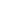 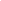 58 credits are available due to overlap of LAS core course and Gen Ed courses.Total Number of Credits242240 credits must be earned to graduate First YearFirst YearFirst YearFirst YearSemester 1Credits Semester 2Credits Orientation2First Year Seminar II English Composition for Liberal Arts II
Introduction to Philosophy II (part of FYS II)12First Year Seminar I English Composition for Liberal Arts IIntroduction to Philosophy I (part of FYS I)12First Year Seminar II English Composition for Liberal Arts II
Introduction to Philosophy II (part of FYS II)12Introduction to Peace and Conflict Studies 6World Literature6Concepts of Modern Sciences6Concentration elective6Concentration elective 6General Education Course 6Sport 0Sport0Total3230Second YearSecond YearSecond YearSecond YearSemester 3Credits Semester 4Credits Concepts of Modern Arts6Globalization and Social Sciences 6Psychology of Conflict6History and Geography of Kyrgyzstan6Research Methods6Conflict Resolution and Conflict Transformation6Concentration elective6Concentration elective6Kyrgyz language and literature4Kyrgyz language and literature4Russian language 2Russian language 2Elective course3Elective course3Sport0Sport 0Total3333Third YearThird YearThird YearThird YearSemester 5Credits Semester 6Credits Peace Studies Theories 6Peace and Violence: Causes and Conditions 6Concentration elective6Concentration elective6General Education Course6Internship6General Education Course 6General Education Course6General Education Course6General Education Course6Elective Course3Elective Course3Total3333Fourth YearFourth YearFourth YearFourth YearSemester 7Credits Semester 8Credits Senior Thesis Seminar I 6Senior Thesis Seminar II6General Education Course6Elective Course6Elective Course6Elective Course6Elective Course6Elective Course6Elective Course6Elective Course6Elective Course3Elective Course3Total3333